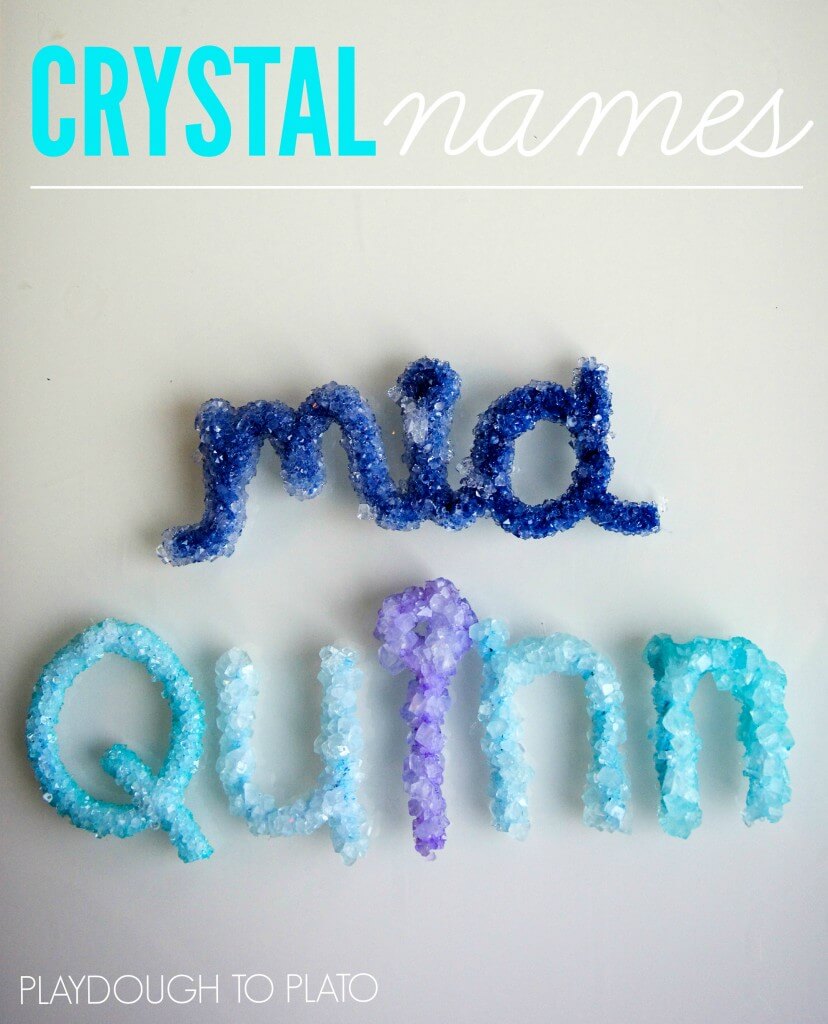 Getting ReadyPipe cleanersFishing line {twine or yarn will work too}Pencils or wooden skewersScissorsGlasses or plastic container {one for each color}A container large enough to hold your name {if doing your name as a single piece written in cursive}BoraxFood Colouring {optional, if you want coloured letters you can dye the borax solution or use coloured pipe cleaners}Liquid measuring cupTablespoonHeat Safe Mixing BowlShaping the Names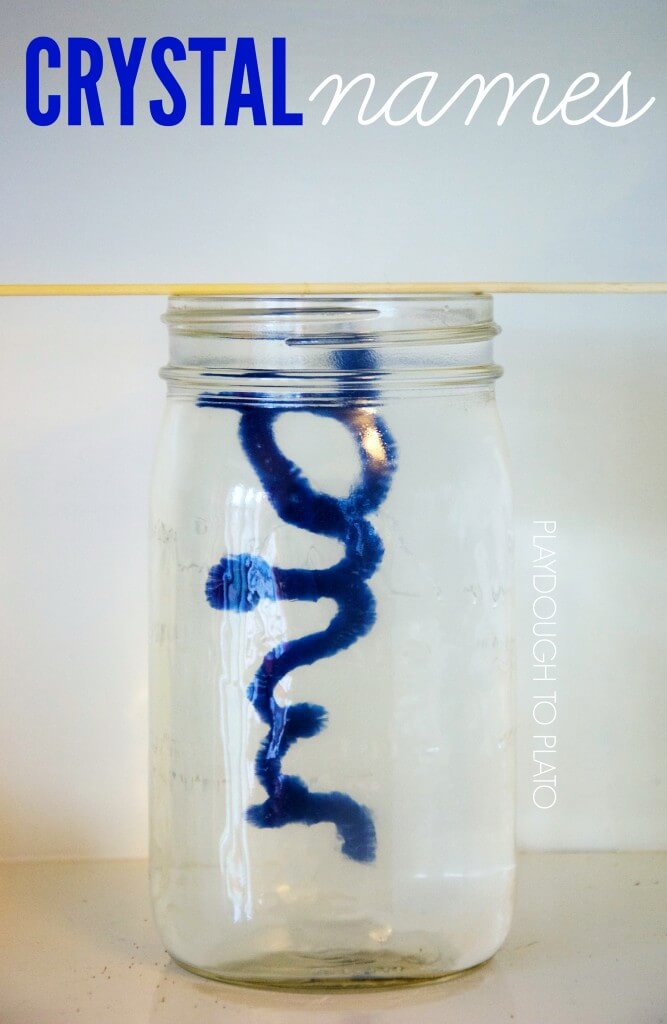 Take white pipe cleaners and use them to form the letters of your name. (Make sure your letters have enough room to fit in the container without touching any sides.)Once formed use fishing line to suspend each letter a few inches from wooden skewers.Making the SolutionHeat a large pot of water.Decide if you want to make each letter a different colour. If so, set out 5 quart sized plastic containers. Measure out 3 tablespoons of borax per cup of hot water {9 tablespoons per container}.  Once all the borax is measured, pour 3 cups of almost boiling water into each of the 5 containers.Armed with a long wooden spoon, mix each container until the borax dissolvesNext, add several drops of food colouring to every container and carefully lower each letter into the colour of choice.Now, wait!Final stageOnce left overnight, remove each letter from their containers and leave to dry on a paper towelOnce dry, hold up to the light and marvel at the magic crystals that have formed!The Science Behind ItWhen borax is dissolved in water a suspension is created. A suspension is a mixture that has solid particles {the borax} that are large enough for sedimentation {settling out}.As the borax begins to settle, it starts to crystalize on all the surfaces it comes in contact with – including the pipe cleaner letters.As the borax continues to settle out, it builds crystals on top of other borax crystals creating a thick layer.